О внесении изменений в муниципальную Программу «Эффективное управление органами местного самоуправления Нестеровского сельского поселения», утвержденную Постановлением администрации Нестеровского сельского поселения от 10.10.2018 № 73.В соответствии со статьей 179 Бюджетного кодекса Российской Федерации, в целях приведения  в соответствие с Решением Совета депутатов муниципального образования –  Нестеровское сельское поселение Пителинского муниципального района Рязанской области от 23.12.2019 № 75 «О внесении изменений и дополнений в решение  Совета депутатов муниципального образования – Нестеровское сельское поселение Пителинского муниципального района Рязанской области  от 19.12.2018 № 24 «О  бюджете  муниципального образования – Нестеровское сельское поселение Пителинского муниципального района Рязанской области на 2020 год и на плановый период 2021 и 2022 годов», руководствуясь Уставом муниципального образования – Нестеровское сельское поселение Пителинского муниципального района Рязанской области,  ПОСТАНОВЛЯЕТ:          1. Внести изменения в муниципальную Программу муниципального образования – Нестеровское сельское поселение Пителинского муниципального района Рязанской области «Эффективное управление органами местного самоуправления Нестеровского сельского поселения», утвержденную Постановлением от 10.10.2018 № 73:1.1.  в паспорте программы:- «Объемы и источники финансирования Программы» изложить в новой редакции согласно приложению  1 к постановлению.1.2. раздел 3. «Ресурсное обеспечение Программы» изложить в новой редакции согласно приложению 2 к постановлению;1.3.  Приложение к программе «Система программных мероприятий» изложить в новой редакции согласно приложению 3 к постановлению.     2.    Настоящее Постановление вступает в силу с момента официального опубликования.Опубликовать настоящее Постановление администрации муниципального образования –  Нестеровское сельское поселение в сети «Интернет».Контроль за исполнением настоящего Постановления оставляю за собой.Глава администрации	         			           	       Е.А.Родин            Приложение  1к Постановлению администрации муниципального образования – Нестеровское сельское поселениеПителинского муниципального района Рязанской областиот 08.09.2020 №  42       Приложение 2к Постановлению администрациимуниципального образования – Нестеровское сельское поселениеПителинского муниципального района Рязанской областиот 08.09.2020 №  423. РЕСУРСНОЕ ОБЕСПЕЧЕНИЕ ПРОГРАММЫОбъем финансового обеспечения муниципальной Программы составляет 44933,20 руб., в том числе: -за счет средств местного бюджета – 42655,05 тыс. руб.,  -за счет средств областного бюджета – 1745,78  тыс. руб., -за счет средств федерального бюджета – 532,37 тыс.руб.Объемы финансирования в разрезе источников финансирования по годам реализации представлены в таблице.Таблица 2Предполагаемые объемы финансирования Программы        Приложение 3к Постановлению администрациимуниципального образования – Нестеровское сельское поселениеПителинского муниципального района Рязанской областиот 08.09.2020 №  42Система программных мероприятий муниципальной Программы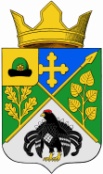 Администрациямуниципального образования –Нестеровское сельское поселениеПителинского муниципального районаРязанской областиПОСТАНОВЛЕНИЕ08.09.2020   № 42Объемы и источники           финансирования  Программы             Общий объем ассигнований на реализацию программы составит 44933,20 тыс. рублей, в том числе:42655,05 тыс. руб. - за счет средств бюджета Нестеровского сельского поселения, в том числе по годам:2018год –  8536,48 тыс.руб.2019 год – 9567,15тыс.руб.2020 год – 8514,93 тыс.руб.2021год –  8142,77 тыс.руб.2022 год – 7893,72 тыс.руб.1745,78  тыс. руб. - за счет средств областного бюджета, в том числе по годам:2018 год – 1545,31 тыс. руб.2019 год –  200,07 тыс.руб.2020 год –  0,13 тыс.руб.2021 год –  0,13 тыс.руб.2022 год –  0,14 тыс.руб.532,37 тыс. руб. - за счет средств федерального бюджета, в том числе по годам:2018год – 75,70 тыс.руб.2019 год – 75,17 тыс.руб.2020 год – 230,25 тыс.руб.2021 год – 74,70 тыс.руб.2022 год – 76,55 тыс.руб.Объемы финансирования носят прогнозный характер и подлежат ежегодной корректировке в соответствии с областным и муниципальным бюджетомГодыПредполагаемые источники финансирования, тыс.руб.Предполагаемые источники финансирования, тыс.руб.Предполагаемые источники финансирования, тыс.руб.ВсегоВсегоГодыместный бюджетобластной бюджетфедеральный бюджетВсегоВсего20188536,481545,3175,7010157,4910157,4920199567,15200,0775,17  75,17  9842,3920208514,930,13  230,25230,258758,120218142,77  0,13  74,7074,708217,620227893,72  0,14  76,5576,557970,41Всего42665,051745,78532,37532,3744933,20№ п/пПрограммные мероприятия, обеспечивающие выполнение задачиГлавные распорядителиГлавные исполнителиИсточники Объемы финансирования, тыс.руб.Объемы финансирования, тыс.руб.Объемы финансирования, тыс.руб.Объемы финансирования, тыс.руб.Объемы финансирования, тыс.руб.Объемы финансирования, тыс.руб.Ожидаемый результат№ п/пПрограммные мероприятия, обеспечивающие выполнение задачиГлавные распорядителиГлавные исполнителифинансированияВсего, тыс.руб.Ожидаемый результат№ п/пПрограммные мероприятия, обеспечивающие выполнение задачиГлавные распорядителиГлавные исполнителиВсего, тыс.руб.20182019202020212022Ожидаемый результатЗадача 1. Развитие жилищно-коммунального хозяйства Нестеровского сельского поселения Задача 1. Развитие жилищно-коммунального хозяйства Нестеровского сельского поселения Задача 1. Развитие жилищно-коммунального хозяйства Нестеровского сельского поселения Задача 1. Развитие жилищно-коммунального хозяйства Нестеровского сельского поселения Задача 1. Развитие жилищно-коммунального хозяйства Нестеровского сельского поселения Задача 1. Развитие жилищно-коммунального хозяйства Нестеровского сельского поселения Задача 1. Развитие жилищно-коммунального хозяйства Нестеровского сельского поселения Задача 1. Развитие жилищно-коммунального хозяйства Нестеровского сельского поселения Задача 1. Развитие жилищно-коммунального хозяйства Нестеровского сельского поселения Задача 1. Развитие жилищно-коммунального хозяйства Нестеровского сельского поселения Задача 1. Развитие жилищно-коммунального хозяйства Нестеровского сельского поселения Задача 1. Развитие жилищно-коммунального хозяйства Нестеровского сельского поселения 1.Мероприятие 1. Обеспечение мероприятий по благоустройствуАдинистрация муниципального образования - Нестеровское сельское поселениеАдинистрация муниципального образования - Нестеровское сельское поселениеместный бюджет1357,96327,23365,75224,98220,00220,00повышение уровня внешнего благоустройства населенных пунктов;       сохранение и восстановление природной среды; понижение негативного воздействия хозяйственной и иной деятельности на атмосферный воздух и водные объекты2.Мероприятие 2. Обеспечение мероприятий в сфере жилищного хозяйстваАдминистрация муниципального образования - Нестеровское сельское поселениеАдминистрация муниципального образования - Нестеровское сельское поселениеместный бюджет294,4325,6358,9942,0583,8883,88Внесение взносов в фонд капитального ремонта многоквартирных жилых домов3.Мероприятие 3.  Обеспечение мероприятий в сфере коммунального хозяйстваАдминистрация муниципального образования - Нестеровское сельское поселениеАдминистрация муниципального образования - Нестеровское сельское поселениеместный бюджетПовышение эффективности деятельности коммунального хозяйства на территории сельского поселенияИТОГО:ИТОГО:ИТОГО:ИТОГО:ИТОГО:1652,39352,86424,74267,03303,88303,88 Задача  2. Улучшение качества и обеспечение доступности культурно-досугового обслуживания граждан  Задача  2. Улучшение качества и обеспечение доступности культурно-досугового обслуживания граждан  Задача  2. Улучшение качества и обеспечение доступности культурно-досугового обслуживания граждан  Задача  2. Улучшение качества и обеспечение доступности культурно-досугового обслуживания граждан  Задача  2. Улучшение качества и обеспечение доступности культурно-досугового обслуживания граждан  Задача  2. Улучшение качества и обеспечение доступности культурно-досугового обслуживания граждан  Задача  2. Улучшение качества и обеспечение доступности культурно-досугового обслуживания граждан  Задача  2. Улучшение качества и обеспечение доступности культурно-досугового обслуживания граждан  Задача  2. Улучшение качества и обеспечение доступности культурно-досугового обслуживания граждан  Задача  2. Улучшение качества и обеспечение доступности культурно-досугового обслуживания граждан  Задача  2. Улучшение качества и обеспечение доступности культурно-досугового обслуживания граждан  Задача  2. Улучшение качества и обеспечение доступности культурно-досугового обслуживания граждан 4.Мероприятие 4.  Улучшение качества и обеспечение доступности культурно-досугового обслуживания гражданАдинистрация муниципального образования - Нестеровское сельское поселениеАдминистрация муниципального образования - Нестеровское сельское поселениеместный бюджет22046,644927,775201,994380,253892,843643,79стабильность личного состава;             расширение видов кружковой работы;      обеспечение доступа населения к услугам досуга;                           повышение качества культурного обслуживания жителей сельского поселения; улучшение материально-технической базы учреждений культуры.4.Мероприятие 4.  Улучшение качества и обеспечение доступности культурно-досугового обслуживания гражданАдинистрация муниципального образования - Нестеровское сельское поселениеАдминистрация муниципального образования - Нестеровское сельское поселениеобластной бюджет1745,121545,18199,94стабильность личного состава;             расширение видов кружковой работы;      обеспечение доступа населения к услугам досуга;                           повышение качества культурного обслуживания жителей сельского поселения; улучшение материально-технической базы учреждений культуры.4.Мероприятие 4.  Улучшение качества и обеспечение доступности культурно-досугового обслуживания гражданАдинистрация муниципального образования - Нестеровское сельское поселениеАдминистрация муниципального образования - Нестеровское сельское поселениефедеральный бюджет150,00150,00стабильность личного состава;             расширение видов кружковой работы;      обеспечение доступа населения к услугам досуга;                           повышение качества культурного обслуживания жителей сельского поселения; улучшение материально-технической базы учреждений культуры.4.1.Улучшение качества и обеспечение доступности культурно-досугового обслуживания гражданАдинистрация муниципального образования - Нестеровское сельское поселениеАдминистрация муниципального образования - Нестеровское сельское поселение, МБУК "КСК "Нестерово"местный бюджет21614,404 503,995201,424372,363892,843643,79стабильность личного состава;             расширение видов кружковой работы;      обеспечение доступа населения к услугам досуга;                           повышение качества культурного обслуживания жителей сельского поселения; улучшение материально-технической базы учреждений культуры.4.2.Ремонт МБУК "КСК "Нестерово"Адинистрация муниципального образования - Нестеровское сельское поселениеМБУК "КСК "Нестерово"местный бюджет200,56200,56стабильность личного состава;             расширение видов кружковой работы;      обеспечение доступа населения к услугам досуга;                           повышение качества культурного обслуживания жителей сельского поселения; улучшение материально-технической базы учреждений культуры.4.3.Реализация мероприятий за счет средств Резервного фонда Правительства Рязанской областиАдинистрация муниципального образования - Нестеровское сельское поселениеМБУК "КСК "Нестерово"местный бюджет103,33103,33стабильность личного состава;             расширение видов кружковой работы;      обеспечение доступа населения к услугам досуга;                           повышение качества культурного обслуживания жителей сельского поселения; улучшение материально-технической базы учреждений культуры.4.3.Реализация мероприятий за счет средств Резервного фонда Правительства Рязанской областиАдинистрация муниципального образования - Нестеровское сельское поселениеМБУК "КСК "Нестерово"областной бюджет919,08919,08стабильность личного состава;             расширение видов кружковой работы;      обеспечение доступа населения к услугам досуга;                           повышение качества культурного обслуживания жителей сельского поселения; улучшение материально-технической базы учреждений культуры.4.4.Софинансирование к повышению заработной платы работникам в соответствии с указами Президента РФАдинистрация муниципального образования - Нестеровское сельское поселениеМБУК "КСК "Нестерово"местный бюджет120,46119,890,57стабильность личного состава;             расширение видов кружковой работы;      обеспечение доступа населения к услугам досуга;                           повышение качества культурного обслуживания жителей сельского поселения; улучшение материально-технической базы учреждений культуры.4.4.Софинансирование к повышению заработной платы работникам в соответствии с указами Президента РФАдинистрация муниципального образования - Нестеровское сельское поселениеМБУК "КСК "Нестерово"областной бюджет826,04626,10199,94стабильность личного состава;             расширение видов кружковой работы;      обеспечение доступа населения к услугам досуга;                           повышение качества культурного обслуживания жителей сельского поселения; улучшение материально-технической базы учреждений культуры.4.5.Государственная поддержка лучших муниципальных учреждений культуры, находящихся на территории сельских поселенийАдинистрация муниципального образования - Нестеровское сельское поселениеМБУК "КСК "Нестерово"местный бюджет5,265,26стабильность личного состава;             расширение видов кружковой работы;      обеспечение доступа населения к услугам досуга;                           повышение качества культурного обслуживания жителей сельского поселения; улучшение материально-технической базы учреждений культуры.4.5.Государственная поддержка лучших муниципальных учреждений культуры, находящихся на территории сельских поселенийАдинистрация муниципального образования - Нестеровское сельское поселениеМБУК "КСК "Нестерово"федеральный бюджет100,00100,00стабильность личного состава;             расширение видов кружковой работы;      обеспечение доступа населения к услугам досуга;                           повышение качества культурного обслуживания жителей сельского поселения; улучшение материально-технической базы учреждений культуры.4.6.Государственная поддержка лучших  работников муниципальных учреждений культуры, находящихся на территории сельских поселенийАдинистрация муниципального образования - Нестеровское сельское поселениеМБУК "КСК "Нестерово"местный бюджет2,632,63стабильность личного состава;             расширение видов кружковой работы;      обеспечение доступа населения к услугам досуга;                           повышение качества культурного обслуживания жителей сельского поселения; улучшение материально-технической базы учреждений культуры.4.6.Государственная поддержка лучших  работников муниципальных учреждений культуры, находящихся на территории сельских поселенийАдинистрация муниципального образования - Нестеровское сельское поселениеМБУК "КСК "Нестерово"федеральный бюджет50,0050,00стабильность личного состава;             расширение видов кружковой работы;      обеспечение доступа населения к услугам досуга;                           повышение качества культурного обслуживания жителей сельского поселения; улучшение материально-технической базы учреждений культуры. ИТОГО:  ИТОГО:  ИТОГО:  ИТОГО:  ИТОГО: 23941,766 472,955401,934530,253892,843643,79стабильность личного состава;             расширение видов кружковой работы;      обеспечение доступа населения к услугам досуга;                           повышение качества культурного обслуживания жителей сельского поселения; улучшение материально-технической базы учреждений культуры.Задача 3. Развитие физической культуры и спортаЗадача 3. Развитие физической культуры и спортаЗадача 3. Развитие физической культуры и спортаЗадача 3. Развитие физической культуры и спортаЗадача 3. Развитие физической культуры и спортаЗадача 3. Развитие физической культуры и спортаЗадача 3. Развитие физической культуры и спортаЗадача 3. Развитие физической культуры и спортаЗадача 3. Развитие физической культуры и спортаЗадача 3. Развитие физической культуры и спортаЗадача 3. Развитие физической культуры и спортаЗадача 3. Развитие физической культуры и спорта5.Мероприятие 5.   Развитие физической культуры и спорта в Нестеровском сельском поселенииАдинистрация муниципального образования - Нестеровское сельское поселениеАдминистрация муниципального образования - Нестеровское сельское поселение, МБУК "КСК "Нестерово"местный бюджет8,871,801,791,761,761,76Проведение внутрипоселенческих и районных соревнований по различным видам спорта;               приобретение спортивного инвентаря;                       ИТОГО:  ИТОГО:  ИТОГО:  ИТОГО:  ИТОГО: 8,871,801,791,761,761,76Проведение внутрипоселенческих и районных соревнований по различным видам спорта;               приобретение спортивного инвентаря;                      Задача 4. Обеспечение выполнения социальных гарантий  муниципальным служащим органов местного самоуправленияЗадача 4. Обеспечение выполнения социальных гарантий  муниципальным служащим органов местного самоуправленияЗадача 4. Обеспечение выполнения социальных гарантий  муниципальным служащим органов местного самоуправленияЗадача 4. Обеспечение выполнения социальных гарантий  муниципальным служащим органов местного самоуправленияЗадача 4. Обеспечение выполнения социальных гарантий  муниципальным служащим органов местного самоуправленияЗадача 4. Обеспечение выполнения социальных гарантий  муниципальным служащим органов местного самоуправленияЗадача 4. Обеспечение выполнения социальных гарантий  муниципальным служащим органов местного самоуправленияЗадача 4. Обеспечение выполнения социальных гарантий  муниципальным служащим органов местного самоуправленияЗадача 4. Обеспечение выполнения социальных гарантий  муниципальным служащим органов местного самоуправленияЗадача 4. Обеспечение выполнения социальных гарантий  муниципальным служащим органов местного самоуправленияЗадача 4. Обеспечение выполнения социальных гарантий  муниципальным служащим органов местного самоуправленияЗадача 4. Обеспечение выполнения социальных гарантий  муниципальным служащим органов местного самоуправления6.Мероприятие 6.   Обеспечение выполнения социальных гарантий  муниципальным служащим органов местного самоуправленияАдинистрация муниципального образования - Нестеровское сельское поселениеАдминистрация муниципального образования - Нестеровское сельское поселениеместный бюджет1409,70193,98294,66307,02307,02307,02Осуществление выплат доплат к пенсиям муниципальных служащих; регулирование отношений, связанных с назначением и выплатой пенсии за выслугу лет к трудовой пенсии, установленных в соответствии с законодательством РФ ИТОГО:  ИТОГО:  ИТОГО:  ИТОГО:  ИТОГО: 1409,70193,98294,66307,02307,02307,02 Задача 5 . Обеспечение мер пожарной безопасности на территории Нестеровского сельского поселения  Задача 5 . Обеспечение мер пожарной безопасности на территории Нестеровского сельского поселения  Задача 5 . Обеспечение мер пожарной безопасности на территории Нестеровского сельского поселения  Задача 5 . Обеспечение мер пожарной безопасности на территории Нестеровского сельского поселения  Задача 5 . Обеспечение мер пожарной безопасности на территории Нестеровского сельского поселения  Задача 5 . Обеспечение мер пожарной безопасности на территории Нестеровского сельского поселения  Задача 5 . Обеспечение мер пожарной безопасности на территории Нестеровского сельского поселения  Задача 5 . Обеспечение мер пожарной безопасности на территории Нестеровского сельского поселения  Задача 5 . Обеспечение мер пожарной безопасности на территории Нестеровского сельского поселения  Задача 5 . Обеспечение мер пожарной безопасности на территории Нестеровского сельского поселения  Задача 5 . Обеспечение мер пожарной безопасности на территории Нестеровского сельского поселения  Задача 5 . Обеспечение мер пожарной безопасности на территории Нестеровского сельского поселения 7.Мероприятие 7.   Обеспечение мер пожарной безопасности на территории Нестеровского сельского поселенияАдинистрация муниципального образования - Нестеровское сельское поселение Администрация муниципального образования - Нестеровское сельское поселение местный бюджет793,69177,44126,66110,55189,52189,52Содержание инструктора по противопожарной профилактике; улучшение условий безопасности жизни и имущества жителей сельского поселенияИТОГО:ИТОГО:ИТОГО:ИТОГО:ИТОГО:793,69177,44126,66110,55189,52189,52 Задача 6. Обеспечение исполнения гражданами воинской обязанности  Задача 6. Обеспечение исполнения гражданами воинской обязанности  Задача 6. Обеспечение исполнения гражданами воинской обязанности  Задача 6. Обеспечение исполнения гражданами воинской обязанности  Задача 6. Обеспечение исполнения гражданами воинской обязанности  Задача 6. Обеспечение исполнения гражданами воинской обязанности  Задача 6. Обеспечение исполнения гражданами воинской обязанности  Задача 6. Обеспечение исполнения гражданами воинской обязанности  Задача 6. Обеспечение исполнения гражданами воинской обязанности  Задача 6. Обеспечение исполнения гражданами воинской обязанности  Задача 6. Обеспечение исполнения гражданами воинской обязанности  Задача 6. Обеспечение исполнения гражданами воинской обязанности 8.Мероприятие 8.   Обеспечение исполнения гражданами воинской обязанности на территории Нестеровского сельского поселенияАдинистрация муниципального образования - Нестеровское сельское поселениеАдминистрация муниципального образования - Нестеровское сельское поселениефедеральный бюджет382,3775,7075,1780,2574,7076,55Осуществление первичного воинского учета; обеспечение полного и качественного укомплектования призывными людскими ресурсами ВС РФ;   обеспечение исполнения гражданами воинской обязанности, установленной законодательством РФИТОГО:ИТОГО:ИТОГО:ИТОГО:ИТОГО:382,3775,7075,1780,2574,7076,55 Задача 7. Создание условий для развития имущественных и земельных отношений  Задача 7. Создание условий для развития имущественных и земельных отношений  Задача 7. Создание условий для развития имущественных и земельных отношений  Задача 7. Создание условий для развития имущественных и земельных отношений  Задача 7. Создание условий для развития имущественных и земельных отношений  Задача 7. Создание условий для развития имущественных и земельных отношений  Задача 7. Создание условий для развития имущественных и земельных отношений  Задача 7. Создание условий для развития имущественных и земельных отношений  Задача 7. Создание условий для развития имущественных и земельных отношений  Задача 7. Создание условий для развития имущественных и земельных отношений  Задача 7. Создание условий для развития имущественных и земельных отношений  Задача 7. Создание условий для развития имущественных и земельных отношений 9. Мероприятие 9.   Создание условий для развития имущественных и земельных отношенийАдинистрация муниципального образования - Нестеровское сельское поселениеАдминистрация муниципального образования - Нестеровское сельское поселениеместный бюджет129,0017,0089,0011,006,006,00управление и распоряжением муниципальным имуществом;           учет недвижимости, находящейся в муниципальной собственности9.1.Оценка недвижимости, признание прав  и регулирование отношений по муниципальной собственностиАдинистрация муниципального образования - Нестеровское сельское поселениеАдминистрация муниципального образования - Нестеровское сельское поселениеместный бюджет129,0017,0089,0011,006,006,00формирование актуальных сведений, необходимых для совершения сделок с землей и недвижимым имуществом; создание благоприятных условий для вовлечения земельных участков и объектов недвижимости в хозяйственный оборот9.2.Мероприятия по кадастровой оценке земельных участковАдинистрация муниципального образования - Нестеровское сельское поселение Администрация муниципального образования - Нестеровское сельское поселение  местный бюджет проведение землеустроительных работ по земельным участкам под зданиями и сооружениями ИТОГО:  ИТОГО:  ИТОГО:  ИТОГО:  ИТОГО: 129,0017,0089,0011,006,006,00 Задача 8. Создание условий для эффективной реализации муниципальной Программы  Задача 8. Создание условий для эффективной реализации муниципальной Программы  Задача 8. Создание условий для эффективной реализации муниципальной Программы  Задача 8. Создание условий для эффективной реализации муниципальной Программы  Задача 8. Создание условий для эффективной реализации муниципальной Программы  Задача 8. Создание условий для эффективной реализации муниципальной Программы  Задача 8. Создание условий для эффективной реализации муниципальной Программы  Задача 8. Создание условий для эффективной реализации муниципальной Программы  Задача 8. Создание условий для эффективной реализации муниципальной Программы  Задача 8. Создание условий для эффективной реализации муниципальной Программы  Задача 8. Создание условий для эффективной реализации муниципальной Программы  Задача 8. Создание условий для эффективной реализации муниципальной Программы 10.Мероприятие 10. Создание условий для эффективной реализации муниципальной ПрограммыАдинистрация муниципального образования - Нестеровское сельское поселениеАдминистрация муниципального образования - Нестеровское сельское поселениеместный бюджет16513,152 788,953423,383437,323431,753431,75повышение качества и эффективности муниципального управления.10.1Высшее должностное лицо муниципального образованияАдинистрация муниципального образования - Нестеровское сельское поселениеАдминистрация муниципального образования - Нестеровское сельское поселениеместный бюджет2566,83440,23494,69535,81548,05548,05Обеспечение деятельности центрального аппарата органа местного самоуправления; стабильность личного состава;   создание условий для эффектного,ответственного и прозрачного управления финансовыми ресурсами в рамках выполнения установленныхфункций и полномочий10.2.Центральный аппаратАдинистрация муниципального образования - Нестеровское сельское поселениеАдминистрация муниципального образования - Нестеровское сельское поселениеместный бюджет11620,832 321,112285,792263,292375,322375,32Обеспечение деятельности центрального аппарата органа местного самоуправления; стабильность личного состава;   создание условий для эффектного,ответственного и прозрачного управления финансовыми ресурсами в рамках выполнения установленныхфункций и полномочий10.3.Обеспечение деятельности и хозяйственного обслуживания муниципального управленияАдинистрация муниципального образования - Нестеровское сельское поселениеАдминистрация муниципального образования - Нестеровское сельское поселениеместный бюджет2073,30418,32638,22508,38508,38Обеспечение деятельности центрального аппарата органа местного самоуправления; стабильность личного состава;   создание условий для эффектного,ответственного и прозрачного управления финансовыми ресурсами в рамках выполнения установленныхфункций и полномочий10.4.Стимулирование органов местного самоуправления по увеличению налоговых и неналоговых доходов местного бюджетаАдинистрация муниципального образования - Нестеровское сельское поселениеАдминистрация муниципального образования - Нестеровское сельское поселениеместный бюджет252,1927,61224,58Обеспечение деятельности центрального аппарата органа местного самоуправления; стабильность личного состава;   создание условий для эффектного,ответственного и прозрачного управления финансовыми ресурсами в рамках выполнения установленныхфункций и полномочий ИТОГО:  ИТОГО:  ИТОГО:  ИТОГО:  ИТОГО: 16513,152 788,953423,383437,323431,753431,75 Задача 9. Организация временного трудоустройства безработных граждан  Задача 9. Организация временного трудоустройства безработных граждан  Задача 9. Организация временного трудоустройства безработных граждан  Задача 9. Организация временного трудоустройства безработных граждан  Задача 9. Организация временного трудоустройства безработных граждан  Задача 9. Организация временного трудоустройства безработных граждан  Задача 9. Организация временного трудоустройства безработных граждан  Задача 9. Организация временного трудоустройства безработных граждан  Задача 9. Организация временного трудоустройства безработных граждан  Задача 9. Организация временного трудоустройства безработных граждан  Задача 9. Организация временного трудоустройства безработных граждан  Задача 9. Организация временного трудоустройства безработных граждан 11.Мероприятие 11.  Организация временного трудоустройства безработных граждан органамиАдинистрация муниципального образования - Нестеровское сельское поселениеАдминистрация муниципального образования - Нестеровское сельское поселениеместный бюджет21,211,21-0,0010,0010,00Обеспечение деятельности центрального аппарата органа местного самоуправленияИТОГО:ИТОГО:ИТОГО:ИТОГО:ИТОГО:21,211,21-0,0010,0010,00 Задача 10. Обеспечение деятельности административной комиссии  Задача 10. Обеспечение деятельности административной комиссии  Задача 10. Обеспечение деятельности административной комиссии  Задача 10. Обеспечение деятельности административной комиссии  Задача 10. Обеспечение деятельности административной комиссии  Задача 10. Обеспечение деятельности административной комиссии  Задача 10. Обеспечение деятельности административной комиссии  Задача 10. Обеспечение деятельности административной комиссии  Задача 10. Обеспечение деятельности административной комиссии  Задача 10. Обеспечение деятельности административной комиссии  Задача 10. Обеспечение деятельности административной комиссии  Задача 10. Обеспечение деятельности административной комиссии 12.Мероприятие 12.  Обеспечение деятельности административной комиссииАдинистрация муниципального образования - Нестеровское сельское поселениеАдминистрация муниципального образования - Нестеровское сельское поселениеобластной бюджет0,660,130,130,130,130,14Реализация положений Федерального закона от 06.10.2003 № 131 – ФЗ «Об общих принципах организации местного самоуправления в Российской Федерации»ИТОГО:ИТОГО:ИТОГО:ИТОГО:ИТОГО:0,660,130,130,130,130,14Задача 11. Проведение выборов в муниципальном образованииЗадача 11. Проведение выборов в муниципальном образованииЗадача 11. Проведение выборов в муниципальном образованииЗадача 11. Проведение выборов в муниципальном образованииЗадача 11. Проведение выборов в муниципальном образованииЗадача 11. Проведение выборов в муниципальном образованииЗадача 11. Проведение выборов в муниципальном образованииЗадача 11. Проведение выборов в муниципальном образованииЗадача 11. Проведение выборов в муниципальном образованииЗадача 11. Проведение выборов в муниципальном образованииЗадача 11. Проведение выборов в муниципальном образованииЗадача 11. Проведение выборов в муниципальном образовании13.Мероприятие 13.   Проведение выборов в муниципальном образованииАдинистрация муниципального образования - Нестеровское сельское поселениеАдминистрация муниципального образования - Нестеровское сельское поселениеместный бюджет75,4775,47----Реализация положений Федерального закона от 06.10.2003 № 131 – ФЗ «Об общих принципах организации местного самоуправления в Российской Федерации»ИТОГО:ИТОГО:ИТОГО:ИТОГО:ИТОГО:75,4775,47---- Задача 12. Мероприятия по обеспечению безопасности людей на водных объектах, охрана их жизни и здоровья  Задача 12. Мероприятия по обеспечению безопасности людей на водных объектах, охрана их жизни и здоровья  Задача 12. Мероприятия по обеспечению безопасности людей на водных объектах, охрана их жизни и здоровья  Задача 12. Мероприятия по обеспечению безопасности людей на водных объектах, охрана их жизни и здоровья  Задача 12. Мероприятия по обеспечению безопасности людей на водных объектах, охрана их жизни и здоровья  Задача 12. Мероприятия по обеспечению безопасности людей на водных объектах, охрана их жизни и здоровья  Задача 12. Мероприятия по обеспечению безопасности людей на водных объектах, охрана их жизни и здоровья  Задача 12. Мероприятия по обеспечению безопасности людей на водных объектах, охрана их жизни и здоровья  Задача 12. Мероприятия по обеспечению безопасности людей на водных объектах, охрана их жизни и здоровья  Задача 12. Мероприятия по обеспечению безопасности людей на водных объектах, охрана их жизни и здоровья  Задача 12. Мероприятия по обеспечению безопасности людей на водных объектах, охрана их жизни и здоровья  Задача 12. Мероприятия по обеспечению безопасности людей на водных объектах, охрана их жизни и здоровья 14.Мероприятие 14.   Мероприятия по обеспечению безопасности людей на водных объектах, охрана их жизни и здоровьяАдинистрация муниципального образования - Нестеровское сельское поселениеАдминистрация муниципального образования - Нестеровское сельское поселениеместный бюджет4,93-4,93---Реализация положений Федерального закона от 06.10.2003 № 131 – ФЗ «Об общих принципах организации местного самоуправления в Российской Федерации»ИТОГО:ИТОГО:ИТОГО:ИТОГО:ИТОГО:4,93-4,93---Программные мероприятияместный бюджет42655,058 536,489567,158514,938142,777893,72повышение уровня жизни населения, создание на территории Нестеровского сельского поселения благоприятных условий для жизни, работы и отдыха, обеспечивающих гармоничное сочетание интересов личности, общества и государства.Программные мероприятияобластной бюджет1745,781 545,31200,070,130,130,14повышение уровня жизни населения, создание на территории Нестеровского сельского поселения благоприятных условий для жизни, работы и отдыха, обеспечивающих гармоничное сочетание интересов личности, общества и государства.Программные мероприятияфедеральный бюджет532,3775,7075,17230,2574,776,55повышение уровня жизни населения, создание на территории Нестеровского сельского поселения благоприятных условий для жизни, работы и отдыха, обеспечивающих гармоничное сочетание интересов личности, общества и государства. ВСЕГО:  ВСЕГО:  ВСЕГО:  ВСЕГО:  ВСЕГО: 44933,20 10 157,499842,398745,318217,67970,41